TEMA, FECHA y MODALIDAD DE LA PRUEBA DE OPOSICIÓN Y ENTREVISTAEl día 04 del agosto de 2021, el jurado que entiende en la selección interina para cubrir un cargo de Profesor/a Adjunto/a Dedicación Parcial Área (S/C N°337): Didáctica de la Física para el dictado de las asignaturas Didáctica Especial y Práctica de la Enseñanza 1 y 2, de los Profesorados del Área de Ciencias Naturales (expediente EXP-EXA: 464/2021, resolución CD nº 500/21), en la CPEMS de la Facultad de Ciencias Exactas y Naturales (UBA), formado por Agustín Adúriz-Bravo, Hernán Greco y Marta Massa, se ha reunido para fijar la fecha, el tema y la modalidad de la prueba de oposición y de la entrevista concernientes a la mencionada selección interina.El jurado ha acordado que tanto la prueba de oposición como las entrevistas serán orales y se llevarán a cabo el día miércoles 11 de agosto de 2021 según el cronograma de horarios que se anexa.Tema: A elección del/la postulante perteneciente a la asignatura Didáctica Especial y Práctica de la Enseñanza I para Físicos. Se adjunta Programa de la materia del Dr. Agustín Adúriz-Bravo.Entrevista Personal: Los/as postulantes podrán presentar durante la entrevista un resumen de su trabajo de investigación y otros antecedentes relevantes. 
  Actualización de Antecedentes: El día de la prueba de oposición el/la postulante podrá enviar actualización de su CV siguiendo los lineamientos del formulario de inscripción incluyendo SOLO las actualizaciones si las hubiera.  La dirección para tal envío es academica@ccpems.exactas.uba.ar Modalidad: La exposición del Tema de la Prueba de Oposición y de la Entrevista Personal será por vía Zoom provisto por la FCEyN. El tiempo máximo de la Prueba de Oposición será de 35 minutos y 20 minutos para la Entrevista Personal. La información de acceso a las reuniones se enviará a los postulantes con anterioridad a las fechas de las pruebas y a los correos electrónicos declarados por ellos durante la inscripción a esta selección interina. Cronograma para la prueba de oposición y la entrevista oral.Las pruebas se realizarán el día miércoles 11 de agosto de 2021, de acuerdo con el siguiente cronograma: 09.30 hs: Arias Regalía, Diego10.30 hs: Ithurralde, Esteban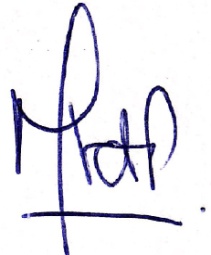 11.30 hs: Morales, Laura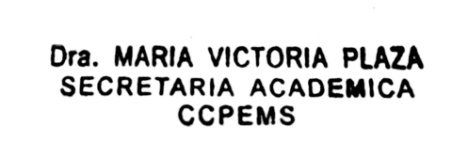 